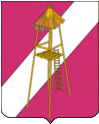     СОВЕТ СЕРГИЕВСКОГО СЕЛЬСКОГО ПОСЕЛЕНИЯ КОРЕНОВСКОГО РАЙОНАРЕШЕНИЕ10 февраля 2022 года                                                                                    № 125                                                          	                                                      ст. СергиевскаяОб утверждении тарифов на услуги,  оказываемые муниципальным унитарным предприятием «Жилищно-коммунальное хозяйство» Сергиевского сельского поселения Кореновского района В соответствии с   Федеральным  Законом  от  6  октября   2003 года № 131-ФЗ «Об общих принципах организации местного самоуправления в Российской Федерации», решением Совета Сергиевского сельского поселения Кореновского района от 8 сентября 2010 года № 61 «Об утверждении порядка установления и регулирования цен (тарифов) на работы и услуги муниципальных предприятий и учреждений», Совет Сергиевского сельского поселения Кореновского района р е ш и л:1. Утвердить тарифы на услуги, оказываемые муниципальным унитарным предприятием «Жилищно-коммунальное хозяйство» Сергиевского сельского поселения Кореновского района (прилагаются).2. Решение опубликовать в средствах массовой информации.3. Контроль за выполнением настоящего решения возложить на постоянную комиссию по промышленности, транспорту, связи, строительства, жилищно-коммунального хозяйства и предпринимательству (Яровая).4. Признать утратившим силу решение Совета Сергиевского сельского поселения Кореновского района от 30 ноября 2020 года № 76 «Об утверждении тарифов на услуги,  оказываемые муниципальным унитарным предприятием «Жилищно-коммунальное хозяйство» Сергиевского сельского поселения Кореновского района».5. Решение вступает в силу спустя 1 месяц после опубликования.ГлаваСергиевского сельского поселенияКореновского района                                                                      А.П. МозговойПРИЛОЖЕНИЕ  к   решению Совета Сергиевского сельского поселения Кореновского районаот 10.02.2022г. № 125 ТАРИФЫна услуги, оказываемые муниципальным унитарным предприятием «Жилищно-коммунальное хозяйство» Сергиевского сельского поселения Кореновского районаГлаваСергиевского сельского поселенияКореновского района                                                                      А.П. Мозговой№ п/пНаименование услугЕдиница измеренияСтоимость услуг, рублей1.Опломбирование счетчика (повторное опломбирование в связи с нарушением пломбы по вине абонента)1 шт.290,362.Услуги подготовительных работ по присоединению к центральной водопроводной системе1 шт.6012,433.Сан.тех.услуги:- услуги слесаря для обследования повреждений и устранения течи в водопроводе собственника- замена вентиля- замена смесителя-замена раковины1 вызов       494,38593,25725,10823,974.Работа трактора1 час1565,715.Установка прибора учета водопотребления1 шт.2690,416.Покос травы: тракторомтриммером1 час1 сотка1236,6    349,46